住　　所　　届　　　　　　　　　　　　　　　　　　　　　　　　平成　　年　月　日　現在ふりがな　　　　　　　　　　　　　　　　氏名　　　　　　　　　　　　　　　　　　（男･女）生年月日　　　　　　年　　月　　日生　（H30.4.1現在　　満　　才）自宅住所（〒　　　－　　　　）　TEL（　　　）　　－　　　　　　　FAX（　　　）　　－　　　　　 　勤務先住所（平成３０年４月以降）（〒　　　－　　　　）　TEL（　　　）　　－　　　　　　　FAX（　　　）　　－　　　　　 　所属・職名（平成３０年４月以降）いずれかに○を付けてください。常勤（正社員）・非常勤（嘱託等）E-mail（平成３０年４月以降）諸書類の郵送先に○を付けてください。（　自宅　・　勤務先　）※　非常勤講師委嘱依頼状を送付する必要があるため，所属長職名及び氏名を御記入ください。所属長職名・氏名　　　　　　　　　　　　　　　　　　　　・　　　　　　　　　　　　※「預金口座振込依頼書」の内容も変更される場合は，併せて御提出ください。　（印刷時は”片面”でお願いします。”両面”にしないでください。）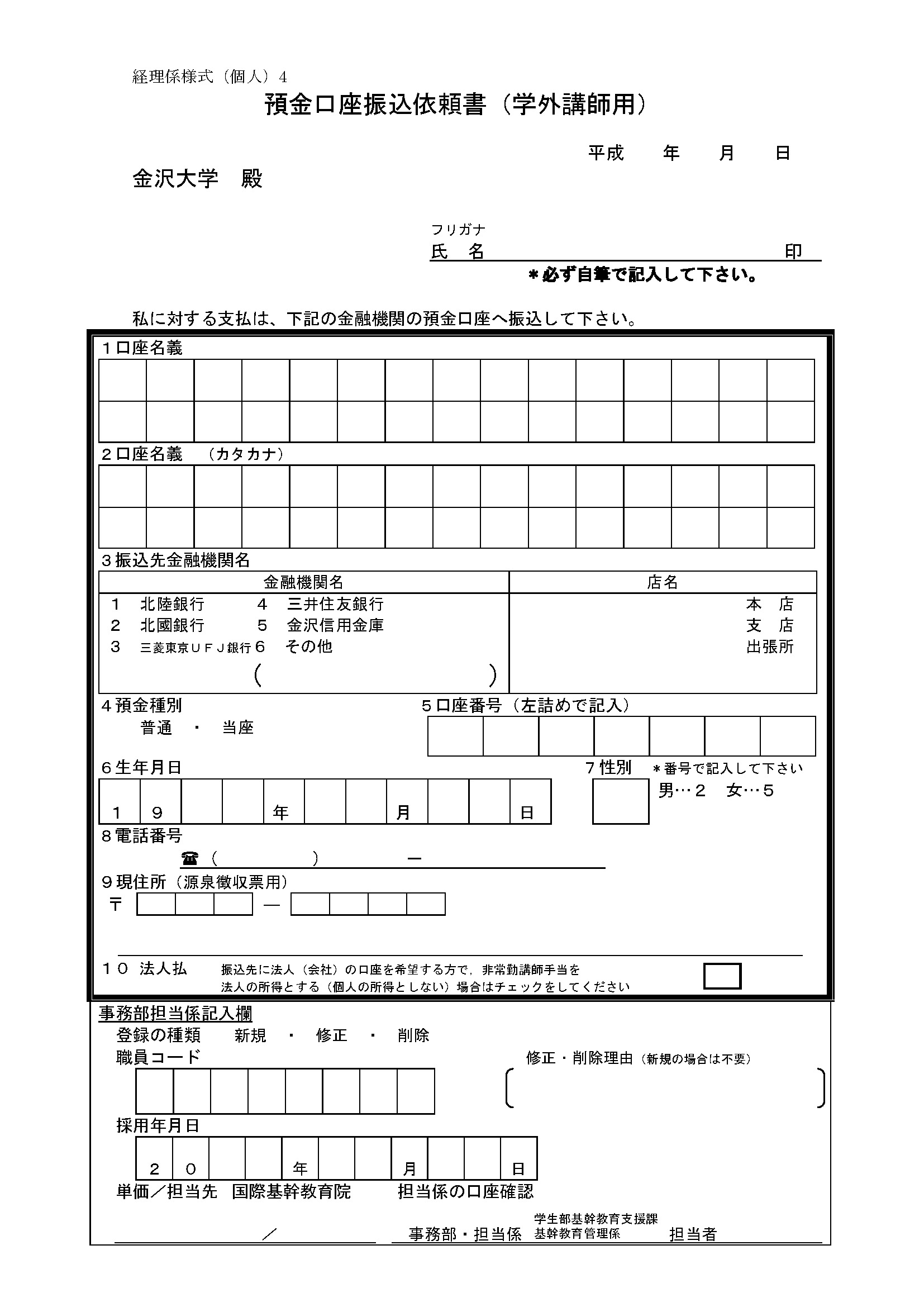 